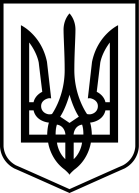 УКРАЇНАБРОСКІВСЬКА СІЛЬСЬКА РАДАІЗМАЇЛЬСЬКОГО РАЙОНУ ОДЕСЬКОЇОБЛАСТІ68663; Одеська обл., Ізмаїльський р-н, с. Броска, вул. Болградська, буд. 94; ЄДРПОУ: 04378497;  тел: 04841-40886ЗАЯВАНа визначення обсягу стратегічної екологічної оцінки проекту генерального плану території с. Броска Бросківської сільської ради Ізмаїльського району Одеської області.Замовник СЕО.Замовником СЕО є Бросківська сільська рада Ізмаїльського району Одеської області.Вид та основні цілі документа державного планування, його зв’язок з іншими документами державного планування.Генеральний план є основним видом містобудівної документації на місцевому рівні, призначеної для обґрунтування довгострокової стратегії планування та забудови території населеного пункту. Містобудівна документація «Генеральний план с. Броска Бросківської сільської ради Ізмаїльського району Одеської області» розробляється з наступними цілями:визначення принципових рішень щодо функціонального призначення території населеного пункту,розміщення об’єктів державного та місцевого значення,організації вулично-дорожньої мережі і дорожнього рухуінженерного обладнання, інженерної підготовки і благоустрою,захисту території від небезпечних природних і техногенних процесів,охорони навколишнього середовища та історико-культурної спадщини.Генеральний план с. Броска розробляється з урахуванням вимог та у відповідності до наступних документів державного планування:схема планування території Одеської області;схема планування території Ізмаїльського районучинна містобудівна документація на місцевому рівні та проектна документація;стратегії сталого розвитку «Україна 2020»стратегії сталого розвитку Одеської області до 2020 року;програми соціально-економічного, демографічного, екологічного розвитку території Одеської ОДА;програми розвитку інженерно-транспортної інфраструктури, охорони навколишнього природного середовища, охорони та збереження нерухомих об'єктів культурної спадщини та пам'яток археології;інформація містобудівного, земельного та інших кадастрів, заяви щодо забудови та іншого використання території.програма відновлення містобудівної документаціїТе, якою мірою документ державного планування визначає умови для реалізації видів діяльності або об’єктів, щодо яких законодавством передбачено здійснення процедури оцінки впливу на довкілля (у тому числі щодо визначення місцезнаходження, розміру, потужності або розміщення ресурсів)Відповідно до частини першої статті 3 Закону України «Про оцінку впливу на довкілля», здійснення оцінки впливу на довкілля є обов’язковим у процесі прийняття рішень про провадження планованої діяльності, визначеної частинами другою і третьою статті третьої. Така планована діяльність підлягає оцінці впливу на довкілля до прийняття рішення про провадження планованої діяльності. Генеральний план с. Броска, що розробляється, не передбачає впровадження видів діяльності або об’єктів, щодо яких законодавством передбачено здійснення процедури оцінки впливу на довкілля, відповідно до статті 3 Закону України «Про оцінку впливу на довкілля». У разі запровадження змін під час виконання генерального плану, рішення про здійснення оцінки впливу на довкілля буде прийнято у процесі розгляду детального плану території.Ймовірні наслідки виконання детального плану території.Основні показники генерального плану визначені на розрахунковий етап проекту генерального плану – 01.01.2037 року (20 років).Виконання Генерального плану с. Броска, що розробляється проводиться відповідно до схеми планування території Ізмаїльського районута стратегії сталого розвитку Одеської області до 2020 року, та передбачає впровадження видів діяльності передбачених функціональним зонуванням території. Впровадження видів діяльності передбачених генеральним  планом території може, ймовірно спричинити наступні наслідки:а) для довкілля, у тому числі для здоров’я населення.для атмосферного повітря збільшення кількості викидів у атмосферне повітря внаслідок антропогенного впливу, збільшення кількості транспорту, розвитку підприємствдля водних ресурсів:збільшення вживання прісної питної водизабруднення води за рахунок антропогенних та техногенних факторівдеградація природних водойм, зокрема підземних джерелу сфері поводження з відходами:збільшення кількості сміття у тому числі відходів пластикунакопичення відходів у місцях великої концентрації населеннявідсутність роздільного збору відходівдля стану біорізноманіття:можливе зменшення біорізноманіття флори та фауни за рахунок антропогенних факторів та під час розбудови селадеградація ґрунтів в наслідок будівництва для здоров’я населення:низька якість питної води, що постачаєтьсязбільшення кількості викидівможливі порушення громадського спокою за межами дозволеними законодавствомДля стану інженерних мереж та техногенної безпеки:збільшення навантаження на системи газо- водо- та електропостачанняпідвищена пожежна, та техногенна небезпекаб) Для територій з природоохоронним статусом,в) Транскордонні наслідки для довкілля, у тому числі для здоров’я населення, відсутні.Виправдані альтернативи, які необхідно розглянути, у тому числі якщо документ державного планування не буде затверджено.З метою розгляду альтернативних проектних рішень та їх екологічних наслідків під час стратегічної екологічної оцінки детального плану території с. Броска, передбачається розглянути альтернативи, зокрема «Нульовий сценарій», без впровадження проектних змін у разі не затвердження генерального плану.Дослідження, які необхідно провести, методи і критерії, що використовуватимуться під час стратегічної екологічної оцінки.Стратегічна екологічна оцінка передбачає всебічний розгляд можливих позитивного та негативного впливу виконання генерального плану та їх наслідків для довкілля у стратегічному розумінні. Під час виконання стратегічної оцінки будуть проведені:аналіз статистичної інформації щодо стану довкілля, здоров’я населення розгляд статистичних спостережень задля визначення динаміки змін стану довкілля і здоров’я населенняпроектні розрахунки кількісних показників впливу на довкілляконсультації з місцевими та районною адміністраціями консультації з департаментами екології та охорони здоров’я ОДАгромадські обговорення проекту детального плану території, та проекту звіту про СЕОрозгляд та врахування побажань та зауважень до проекту звіту про СЕОвизначення можливостей для використання існуючої системи побутового обслуговування визначені критерії оцінки впливу на довкілля та періодичність проведення моніторингу стану довкілля. Заходи, які передбачається розглянути для запобігання, зменшення та пом’якшення негативних наслідків виконання документа державного планування.Задля пом’якшення ймовірного шкідливого впливу на довкілля, під час виконання генерального плану розглядаються наступні заходи:Запровадження системи збору та накопичення сміття та відходів, зокрема роздільного збору відходів скла та пластикуБлагоустрій і озеленення майданчиків загального користуванняВизначення захисних зон і споруд та обмежень для забудовиЗабезпечення належного відведення стоку поверхневих водІнші заході, які будуть розроблені під час виконання плануЗаходи викладені у розділі «рекомендації» звіту про СЕОПропозиції щодо структури та змісту звіту про стратегічну екологічну оцінку.Проведення стратегічної екологічної оцінки планується провести частково під час розробки генерального плану з частковою інтеграцією у заключній стадії процесу. Звіт про стратегічну екологічну оцінку буде складено з урахуванням змісту генерального плану, сучасних знань, методів оцінювання таку, статистичних даних та інформації отриманої з інших джерел, та у відповідності до вимог Закону України «Про стратегічну екологічну оцінку». Передбачається, що звіт буде містить наступну інформацію:Зміст та основні цілі документа державного планування, його зв’язок з іншими документами державного планування;Характеристику поточного стану довкілля, у тому числі здоров’я населення с. Броска, та прогнозні зміни цього стану, якщо генеральний план не буде затверджено (за адміністративними даними, статистичною інформацією та результатами досліджень);Характеристику стану довкілля, умов життєдіяльності населення та стану його здоров’я на територіях, які ймовірно зазнають впливу (за адміністративними даними, статистичною інформацією та результатами досліджень);Екологічні проблеми, у тому числі ризики впливу на здоров’я населення, які стосуються документа державного планування, зокрема щодо територій з природоохоронним статусом;Зобов’язання у сфері охорони довкілля, у тому числі пов’язані із запобіганням негативному впливу на здоров’я населення, встановлені на міжнародному, державному та інших рівнях, що стосуються документа державного планування, а також шляхи врахування таких зобов’язань під час підготовки документа державного планування;Опис наслідків для довкілля, у тому числі для здоров’я населення, у тому числі вторинних, кумулятивних, синергічних, коротко-, середньо- та довгострокових (1, 3-5 та 10-15 років відповідно) постійних і тимчасових, позитивних і негативних наслідків;Заходи, що передбачається вжити для запобігання, зменшення та пом’якшення негативних наслідків виконання документа державного планування;Обґрунтування вибору виправданих альтернатив, що розглядалися, опис способу, в який здійснювалася стратегічна екологічна оцінка, у тому числі будь-які ускладнення (недостатність інформації та технічних засобів під час здійснення такої оцінки);Заходи, передбачені для здійснення моніторингу наслідків виконання документа державного планування для довкілля, у тому числі для здоров’я населення;Резюме нетехнічного характеру та висновки придатні для проведення громадського обговорення та розраховані на широку аудиторію.Орган, до якого подаються зауваження і пропозиції, та строки їх подання.Зауваження до заяви щодо обсягу проведення СЕО приймаються у Бросківській сільській ради раді Ізмаїльського району Одеської області за адресою: 68663; Одеська обл., Ізмаїльський р-н, с. Броска, вул. Болградська, буд. 94.; у письмовому вигляді особисто, або на електрону адресу Бросківської сільської ради:broskarada@ukr.netОзнайомитись з повним текстом Заяви про визначення обсягу СЕО можна у приміщенні Бросківської сільської ради та на сторінці в мережі інтернет за посиланням:http://izmail-rda.odessa.gov.ua/izmail-novini/Граничний строк надання зауважень становить 15 календарних днів з моменту отримання заяви. Строк громадського обговорення заяви про визначення обсягу стратегічної екологічної оцінки встановлюватиметься замовником і становитиме не менш як 15 днів з дня її оприлюднення у встановленому порядку. Зауваження, надані поза межами визначеного строку, не приймаються та не розглядаються.Відповідальна особа за прийняття зауважень:Москвич Світлана Олександрівна; тел:04841-40886Сільський голова _________________                     С.О. Москвич 